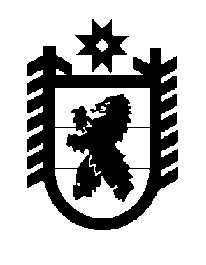 Российская Федерация Республика Карелия    ПРАВИТЕЛЬСТВО РЕСПУБЛИКИ КАРЕЛИЯРАСПОРЯЖЕНИЕот  22 августа 2016 года № 646р-Пг. Петрозаводск 	Внести в распоряжение Правительства Республики Карелия от                     31 декабря 2010 года № 665р-П (Собрание законодательства Республики Карелия,  2010, № 12, ст. 1838; 2014, № 1, ст. 78; № 9, ст. 1664; 2015, № 1, ст. 80) с изменением, внесенным распоряжением Правительства Республики Карелия от 23 июня 2016 года № 464р-П, изменение, изложив пункт 3 в следующей редакции:	«3. Определить предельную штатную численность казенного учреждения в количестве 118 единиц.».           Глава Республики Карелия                                                                  А.П. Худилайнен    